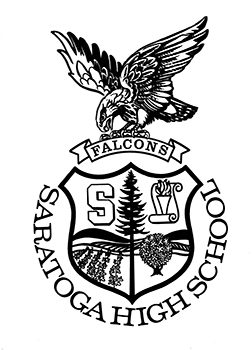 SHS Jazz Cabaret ScheduleSaturday, February 8, 2020All performers need purchase a $10 student ticket in advance online at the SMB webstore so they can enjoy food and beverages when they are not performing (www.saratogamusicboosters.org)LOAD IN and SET UP: (Choir and Jazz Band members must sign up for a shift)Friday, February 7		2:30pm-5:00pmSaturday, February 8		9:00am – 11:30am				11:30am – 2:00pmJAZZ CABARET STAGING ROOMS:All Performing Groups will warm up in the Choir Room (M206)Each Group will be assigned a room to keep their cases/jackets	SHS Choir: M204 & M203 RMS Choir: M213 SHS Jazz Band: M202RMS Jazz Band: M215  		**Meet with your designated Manager for attendanceJAZZ CABARET TIMELINE:6:45pm		SHS Choir and Jazz Students report to M1017:00pm 	JAZZ CABARET DOORS OPEN7:00pm		SHS Jazz Combo plays as guests enter6:55pm		SHS Jazz 1 report to M206 for warm-up7:15pm		SHS Jazz 1 performs 7:15pm		RMS Choir report to M206 for warm-up7:35pm		RMS Choir performs & 2 SHS Vocal Solos7:40pm		SHS Jazz Combo set up on combo stage7:55pm		SHS Jazz Combo performs & 1 SHS Vocal Solo7:40pm		RMS Jazz Band report to M206 for warm-up8:10pm		RMS Jazz Band performs8:10pm		SHS Choir report to M206 for warm-up8:30pm		SHS Choir performs, 1 SHS Vocal Solo & Small Group8:35pm		Jazz II report to M206 for warm-up8:55pm		SHS Jazz II performs9:30pm		Jazz Cab 2020 ConcludesCLEANUP9:30pm	Jazz Cabaret ends, ALL clean up / help move equipment back to music building****************************************************************************Jazz I and Jazz II Attire:All black (formal), color accent (i.e. tie, bowtie, scarf, headband, etc.)SHS Choir Attire:Dress up! Semi-Formal, fun attire. Remember to be concert appropriate with your attire.